UNIVERSIDAD NACIONAL JOSÉ FAUSTINO SÁNCHEZ CARRIÓN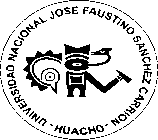 Facultad de Derecho y Ciencias PolíticasEscuela Académico Profesional de Derecho y Ciencias PolíticasSÍLABO ASIGNATURA: DERECHO ADMINISTRATIVO II DATOS GENERALESCódigo de la Asignatura			: 33401Escuela Académico Profesional		: Derecho y Ciencias PolíticasDepartamento Académico		: DerechoCiclo 					: VIICréditos					: 3.0Plan de Estudios				: 03Condición					: ObligatorioHoras Semanales				: T: 04	P: 02	T: 02 Pre-requisito				: Administrativo ISemestre Académico			: 2015-IIDocente					: Mg. Miguel Hernán YENGLE RUIZColegiatura				: CALL 1628Correo electrónico			: miguelyengle@hotmail.comSUMILLA:El propósito de esta asignatura es brindar conocimientos doctrinarios, legislativos, formativos y prácticas, para que el futuro abogado a fin de que los conozca y se familiarice con los procedimientos y tramitaciones administrativas; dentro del marco de los PRINCIPIOS CONSTITUCIONALES vinculados a los derechos de la persona, a la función pública; al proceso y procedimiento administrativo; y al derecho de petición y de responsabilidad de los funcionarios públicos.Estudiar a fondo la ley General del procedimiento administrativo, ley de simplificación administrativa, la justicia administrativa. Procedimientos administrativos especiales.METODOLOGÍA DE LA ENSEÑANZAObjetivos General Al término de la asignatura el estudiante será capaz de:Objetivo GeneralAmplio conocimiento de los procedimientos administrativos, explicando los principios, la doctrina y legislación del Derecho Administrativo.Objetivos EspecíficosConocer de los procedimientos administrativos.Identificar los principios aplicables en cada caso concreto.Conocer los trámites y recursos administrativosEstrategias MetodológicasÉl curso se desarrollará  en tres etapas Exploración: Sobre la base de la exposición del profesor, diálogo con los alumnos sobre la comprensión de las lecturas.Investigación: los alumnos realizaran trabajos de investigación para ser expuestos  con la orientación del Docente.Solución de Problemas: Los alumnos resolverán casos que el profesor le proporcionara.Medios y Materiales de enseñanzaSeparatas, materiales para lectura, prácticas calificadas, exposiciones grupales con ayuda de data, controles de lectura.CONTENIDO TEMÁTICO Y CRONOGRAMAMETODOLOGÍA DE EVALUACIÓN Cumple el propósito de determinar el avance en el logro de los objetivos de aprendizaje, así como las deficiencias en el proceso de enseñanza- aprendizaje con fines de retro- alimentación. Se podrán utilizar pruebas de comprobación, análisis de los trabajos prácticos y escalas de apreciación.La evaluación comprende los siguientes criterios:PROMEDIO:	P1 = 35%		P2 = 35%		P3 = 30%BIBLIOGRAFÍA BARTRA CAVERO, José; PROCEDIMIENTO ADMINISTRATIVO; Editorial Huallaga, Edición 1997.BARTRA CAVERO, José: EL SILENCIO ADMINISTRATIVO, Edición 2006.GUERRA CRUZ, Guillermo; EL PROCEDIMIENTO ADMINISTRATIVO, Marsol Perú Editores, Febrero 1999, Lima-Perú.CABRERA VASQUEZ, Marco Antonio; DERECHO ADMINISTRATIVO y DERECHO PROCESAL ADMINISTRATIVO; Ediciones Legales San Marcos.DEL POZO, Claudia; CONTROL DIFUSO Y PROCEDIMIENTO ADMINISTRATIVO; Edicion 2005.MORON URBINA, Juan Carlos; DERECHO PROCESAL ADMINISTRATIVO; 1ERA Edición; GACETA JURÍDICA S.A., Lima 2001.MORON URBINA, Juan Carlos; LEY DE PROCEDIMIENTO ADMINISTRTIVO GENERAL, 1era. Edición; GACETA JURÍDICA S.A., Lima 2002/2003.PATRON FAURA, Pedro y PATRON BEDOYA, Pedro; NUEVO DERECHO ADMINISTRATIVO EN EL PERU; Librería Studium; Lima-Perú; 1998.                                                                                             Huacho, Setiembre del 2015Nº UNIDAD TEMÁTICAOBJETIVOS ESPECÍFICOSCONTENIDOS ANALÍTICOSNº SEMFECHAIEL PROCEDIMIENTO ADMINISTRATIVOEL PROCEDIMIENTO  ADMINISTRATIVOIntroducción al curso. Definición de Administración; de derecho Administrativo. Procedimiento Administrativo: Concepto, diferencias entre proceso y procedimiento1IEL PROCEDIMIENTO ADMINISTRATIVOPRINCIPIOS DEL PROCEDIMIENTO ADMINISTRATIVODe legalidad, del debido procedimiento, de impulso de oficio, de razonabilidad, de imparcialidad, de informalismo.2IEL PROCEDIMIENTO ADMINISTRATIVOFUENTES DEL PROCEDIMIENTO ADMINISTRATIVO Ley de Procedimiento Administrativo General – Ley N° 27444.3IILOS ACTOS ADMINISTRATIVOST TITUTITITULO PRELIMINAR DE LA LEY N° 27444   Artículos I al VII.4IILOS ACTOS ADMINISTRATIVOSDE LOS ACTOS ADMINISTRATIVOSConcepto. Clases. Modalidades. Objeto.5IILOS ACTOS ADMINISTRATIVOSREQUISITOS DE VALIDEZ DE LOS ACTOS ADMINISTRATIVOSCompetencia. Objeto o contenido. Finalidad Pública. Motivación. Procedimiento Regular.6IILOS ACTOS ADMINISTRATIVOSFORMA DE LOS ACTOS ADMINISTRATIVOSRequisitos formales7IILOS ACTOS ADMINISTRATIVOSNULIDAD DE LOS ACTOS ADMINISTRATIVOS 2.5 Presunción de Validez, causales, instancia, efectos de la declaración de nulidad y alcances 8PRIMER EXAMEN PARCIALPRIMER EXAMEN PARCIALPRIMER EXAMEN PARCIALPRIMER EXAMEN PARCIAL9IIILOS SUJETOS DEL PROCEDIMIENTO ADMINISTRATIVOLA NOTIFICACION EN EL PROCEDIMIENTO ADMINISTRATIVODispensas y Modalidades.10IIILOS SUJETOS DEL PROCEDIMIENTO ADMINISTRATIVODERECHOS DE TRAMITACIONDerecho de Tramitación, su límite, cancelación de los derechos. 11IIILOS SUJETOS DEL PROCEDIMIENTO ADMINISTRATIVOSUJETOS DEL PROCEDIMIENTODe los Administrados, capacidad procesales ,etc. 12IIILOS SUJETOS DEL PROCEDIMIENTO ADMINISTRATIVOFIN DEL PROCEDIMIENTO ADMINISTRATIVOResolución, efectos del silencio administrativo, desistimiento, abandono, etc.13IVEL PROCESO CONTENCIOSO ADMINISTRATIVONORMAS GENERALES DEL PROCESO CONTENCIOSO ADMINISTRATIVOObjeto, Sujetos y partes del proceso.14IVEL PROCESO CONTENCIOSO ADMINISTRATIVODESARROLLO DEL PROCESOAdmisibilidad Vía Procedimental15IVEL PROCESO CONTENCIOSO ADMINISTRATIVO4.3  Medios Impugnatorios.16EVALUACIÓN FINALEVALUACIÓN FINALEVALUACIÓN FINALEVALUACIÓN FINAL17